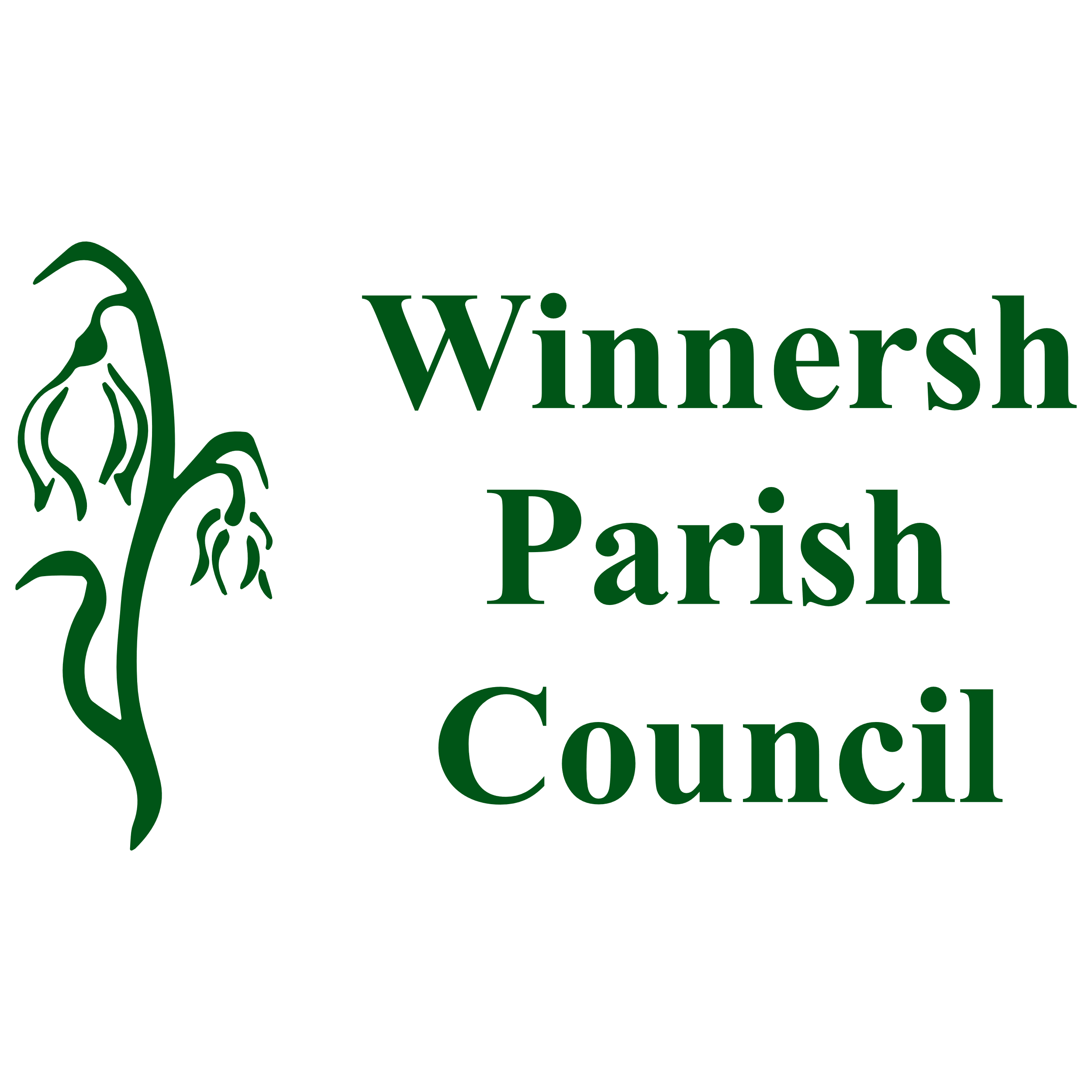 							Winnersh Parish Council							Winnersh Community Centre							New Road, Sindlesham							Wokingham, Berkshire RG41 5DU							Tel: 0118 9780244							E-mail clerk@winnersh.gov.uk							www.winnersh.gov.uk					
JOB APPLICATION FORMPrivate and ConfidentialPlease complete all sections in full, in typescriptPersonal informationEmploymentEducationAdditional information (Please indicate your answers with a tick in the Yes or No Column)Please check that all sections of this application form have been completed.Post applied for:Full Name:Address:Telephone Number Telephone Number Telephone Number (work):Telephone Number (work):Can you be contacted at work?  YES/NOE-mail address:E-mail address:Can you be contacted at work?  YES/NOPresent/most recent employment: (please indicate whether you are still employed)Present/most recent employment: (please indicate whether you are still employed)Present/most recent employment: (please indicate whether you are still employed)Name and address of employerPosition held – including start and end datesSummary of dutiesPrevious employment (please give your latest employment first and explain any periods not accounted for. Previous employment (please give your latest employment first and explain any periods not accounted for. Previous employment (please give your latest employment first and explain any periods not accounted for. Name and address of employerPosition(s) held - including start and end datesSummary of dutiesSchool/college/university/further educationSubjects studiedResults/gradesProfessional or other qualifications and training relevant to this post:Please use the space below to explain why you are applying for this post and to give any additional information you feel may be relevant to your application.  Please include any voluntary/social/sports activity where skills and experience have been gained that may assist you in your application. You are advised to use the Job Description and Person Specification to show how your skills, experience and attributes can help meet the requirements of the post.Please use the space below to explain why you are applying for this post and to give any additional information you feel may be relevant to your application.  Please include any voluntary/social/sports activity where skills and experience have been gained that may assist you in your application. You are advised to use the Job Description and Person Specification to show how your skills, experience and attributes can help meet the requirements of the post.Please insert your statement here  Please insert your statement here  References: Please give the name, address and telephone numbers of two referees.  At least one should be a present or most recent employer.  Please indicate in what capacity you know the referees.References: Please give the name, address and telephone numbers of two referees.  At least one should be a present or most recent employer.  Please indicate in what capacity you know the referees.Name:Position:Address:Post Code:Telephone number:Capacity:Name:Position:Address:Post Code:Telephone number:Capacity:May references be taken up prior to interview (please indicate)?      YES       NOWhen would you be available to take up appointment?YesNoFurther informationAre you entitled to work in the United Kingdom?  A Right to Work Check will be made prior to employmentAre you related to or closely connected to any councillor or employee of the Council? If YES, please give details:Do you hold a current full UK driving licence?Do you have transport of your own?Have you been convicted of a criminal offence?  Convictions which are ‘spent’ under the Rehabilitation of Offenders Act 1974 need not be disclosed.  If you have unspent convictions give details of the offence, court, date of conviction and sentence imposed.Details on a separate labelled sheetAre you insolvent or an undischarged bankrupt?  If yes, give details of the date of the proceedings and the place at which they were held.Details on a separate labelled sheetDeclaration:I hereby declare that, to the best of my knowledge, the information given on this form is correct and complete and can be treated as part of any subsequent Contract of Employment.  I understand that if any statement is false or misleading, or if I have withheld relevant information, my application may be disqualified or, if I have already been appointed, disciplinary action may be taken which may result in dismissal.  This declaration does not affect my rights under the Rehabilitation of Offenders Act 1974.Signed: ………………………………………………               Date: ………………………...☐	please indicate here that you agree to the declaration above if submitting electronicallyPlease return this form by email to joanne.yeomans@winnersh.gov.uk by noon on Tuesday 21 June 2022.